                                  City of Salem, Massachusetts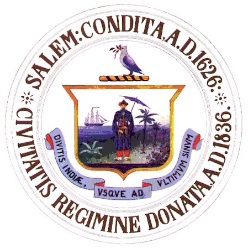                        Department of Open Space                              Cemetery – Shade Tree – Open Space                                                                         57 Orne Street                                                              Salem, Massachusetts  01970                                                                        Telephone: 978-745-0195                 Fax: 978-741-7041NOTICECEMETERY COMMISSION MEETINGTo:		Board of Cemetery CommissionersSubject:	Cemetery Commission Meeting and AgendaA special meeting of the Cemetery Commission is scheduled for Wednesday, April 19, 2017 at 6:30 pm. It will be held at 120 Washington Street, 3rd Floor, Salem, MA, in the medium conference room.AGENDARoll call of Board membersRead Minutes from last meetingUnfinished business:Request for a letter of support to release funds from the Melden Trust FundRequest for a letter of support to release funds from the Perpetual Care FundRequest for a letter of support to release funds from the Barnes FundNew business:Request from Christine Lutts, Friends of Greenlawn, for permission to put Donation envelopes at the Cemetery board.“Know Your Rights Under the Open Meeting Law M.G.L. c.30A§§18-25 and City ordinance Sections 2-2028 through 2-2033.”